РЕШЕНИЕ       27 .11.2019                                                                                                        № 147В соответствии с Федеральным законом от 06.10.2003 г. № 131-ФЗ   «Об общих принципах организации местного самоуправления в Российской Федерации», Налоговым кодексом Российской Федерации, руководствуясь Уставом муниципального образования Заглядинский сельсовет, Совет депутатов решил:           1. Внести в приложение к решению Совета депутатов №7 от 26.11.2015 «Об утверждении Положения «О земельном налоге» следующие изменения и дополнения:  1.1 Абзац  2 и 3 подпункта 2 пункта 2 «Налоговые ставки» изложить в следующей редакции:«- занятых жилищным фондом и объектами инженерной инфраструктуры жилищно- коммунального комплекса (за исключением доли в праве на земельный участок, приходящейся на объект, не относящейся к жилищному фонду и к объектам инженерной инфраструктуры жилищно- коммунального комплекса) или приобретенных (предоставленных) для жилищного строительства (за исключением земельных участков, приобретенных (предоставленных) для индивидуального жилищного строительства, используемых в предпринимательской деятельности)»;«- не используемых в предпринимательской деятельности, приобретенных (предоставленных) для ведения личного подсобного хозяйства, садоводства или огородничества, а также земельных участков общего назначения, предусмотренных Федеральным законом от 29 июля 2017 года № 217-ФЗ «О ведении гражданами садоводства и огородничества для собственных нужд и о внесении изменений в отдельные законодательные акты Российской Федерации»1.2.  Абзац 3 пункта 3 «Порядок и сроки уплаты налога и авансовых платежей по налогу» слова «к физическому лицу» исключить1.3. Абзац 3 пункта 4 «Порядок предоставления налоговых льгот» изложить в новой редакции:«Уведомление о выбранном земельном участке в отношении которого применяются налоговый вычет, предоставляется налогоплательщиком в налоговый орган по своему выбору не позднее 31 декабря года, являющегося налоговым периодом, начиная с которого в отношении указанного земельного участка применяется налоговый вычет. Уведомление о выбранном земельном участке может быть представлено в налоговый орган через многофункциональный центр предоставления государственных и муниципальных услуг»2.  Настоящее решение опубликовать в газете «Родные Просторы».3. Настоящее решение вступает в силу по истечении 1 месяца после опубликования, но не ранее 01 января 2020 года.Глава сельсовета – председатель Совета депутатов муниципального образования Заглядинский сельсовет                                    Э.Н.Гарейшин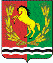 СОВЕТ     ДЕПУТАТОВМУНИЦИПАЛЬНОГО   ОБРАЗОВАНИЯ    ЗАГЛЯДИНСКИЙ СЕЛЬСОВЕТАСЕКЕЕВСКОГО РАЙОНА    ОРЕНБУРГСКОЙ ОБЛАСТИО внесении изменений  в решение  Совета депутатов № 7 от  26.11.2015 «Об утверждении Положения «О земельном налоге»